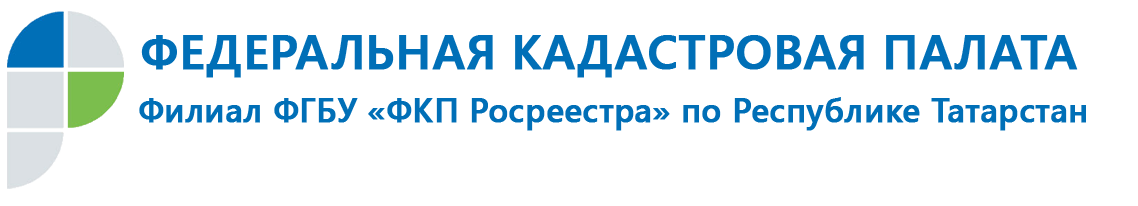 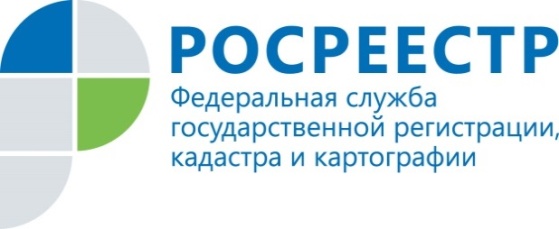 Пресс-релизВ Татарстане сведения о границах населенных пунктов стали вноситься более активноВ Татарстане на 20 августа 2019 года количество сведений о границах населенных пунктов, внесенных в ЕГРН, составляет  554. Всего в этом году было внесено 83 границы населенных пунктов. Для сравнения: в прошлом году за этот же период времени было внесено 28 границ населенных пунктов. Больше всего было внесено границ населенных пунктов Аксубаевского и  Буинского районов. Также активно велась работа в этом направлении по внесению границ Апастовского, Балтасинского, Елабужского и Сармановского районов. Между тем, как отметил начальник отдела инфраструктуры пространственных данных Кадастровой палаты по Республике Татарстан Дмитрий Малинин, 2564 границы населенных пунктов   по-прежнему не внесены в Единый государственный реестр недвижимости. При этом заместитель руководителя Управления Росреестра по Республике Татарстана Ада Зайдуллина обратила внимание, что наличие в ЕГРН границ населенных пунктов является одним из важных показателей рейтинга инвестиционной привлекательности регионов. От эффективности проведения данной работы напрямую зависит развитие учетно-регистрационной системы и упрощение процедур ведения бизнеса. Границы населенных пунктов отделяют эти земли от земель иного назначения, что позволяет предотвратить мошенничество с земельными участками и использование их не по назначению. Кроме того, наличие границ, определенных в соответствии с законом, дает возможность предоставлять земельные участки для размещения на них объектов капитального строительства, что способствует развитию районов. Актуальные сведения о границах населенных пунктов помогают сократить число земельных споров между правообладателями и улучшить качество управления территориями и земельными ресурсами регионов, вовлекая земли в оборот.К сведению Кадастровая палата и Росреестр Татарстана активно взаимодействуют с органами местного самоуправления и в порядке межведомственного взаимодействия вносят в ЕГРН сведения о границах. Наполнение ЕГРН сведениями о границах населенных пунктов напрямую зависит от работы органов местного самоуправления, так как именно они инициируют работу по установлению точных границ и направляют сведения в Кадастровую палату.    Татарстанда авыл торак пунктларынын чиклэре тагы да активрак кертелэ башлады.  Татарстанда 2019 елнын  20 августына ЕГРН (Бердэм дэулэт кучемсез милек реестры) кертелгэн торак пунктларнын чиклэре турында 554 мэглумат кертелгэнКонтакты для СМИПресс-служба Росреестра Татарстана+8 843 255 25 10Пресс-служба Кадастровой палаты  8 950 326 92 02